РЕСПУБЛИКА АДЫГЕЯ				     АДЫГЭ РЕСПУБЛИКЭМ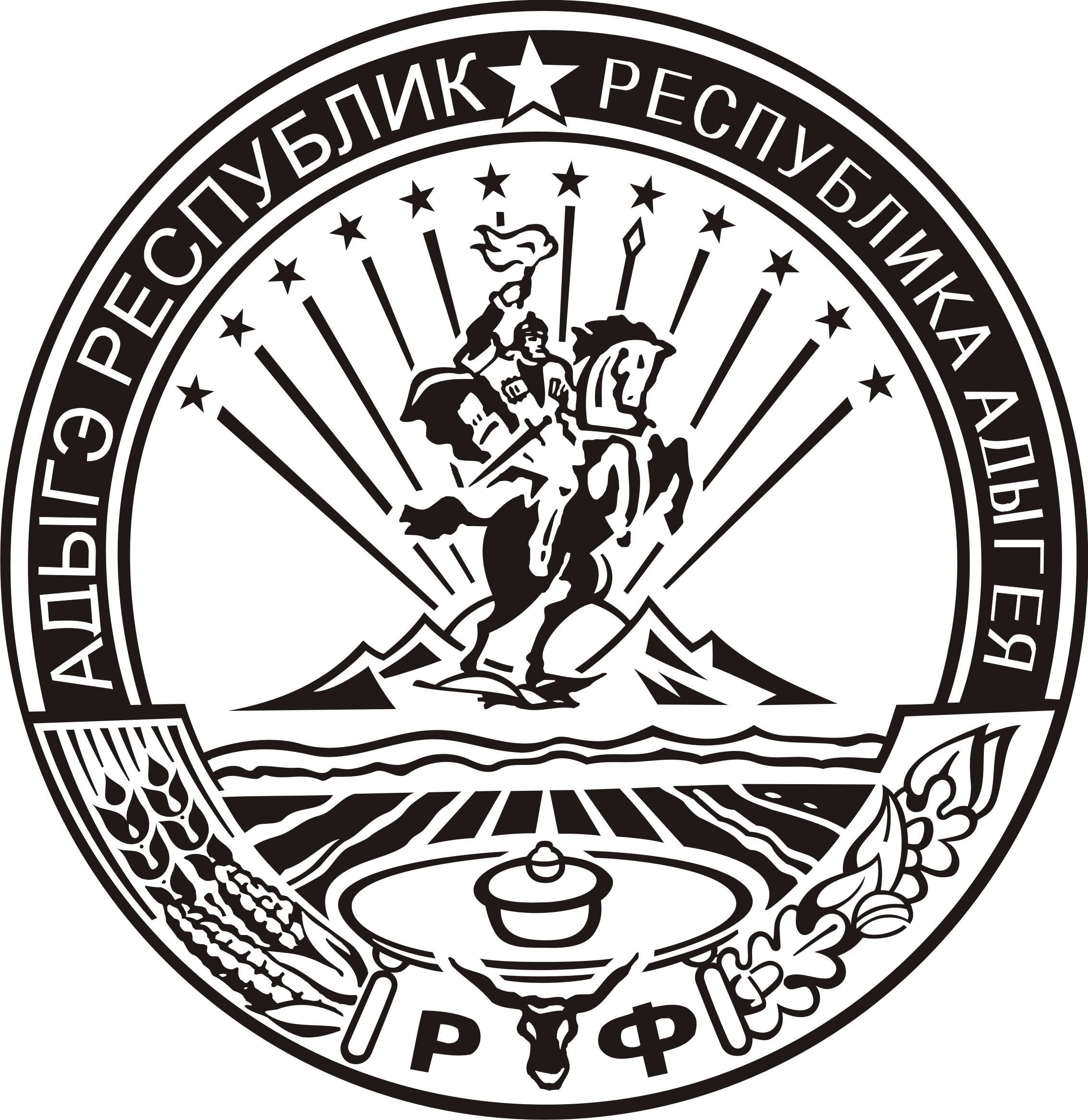 ПОСТАНОВЛЕНИЕот             2023 г. №      ст. Дондуковская«О проведении электронного аукциона в электронной форме на приобретение бумаги белой, формата А4 для офисной техники для нужд администрации муниципального образования «Дондуковское сельское поселение» »В соответствии с Федеральным законом от 05.04.2013 г. № 44-ФЗ «О контрактной системе в сфере закупок товаров, работ, услуг для обеспечения государственных и муниципальных нужд»П О С Т А Н О В  Л Я Ю:1. Провести электронный аукцион в электронной форме на приобретение бумаги белой, формата А4 для офисной техники.2. Разместить извещение о проведении электронного аукциона на сайте по адресу: https://zakupki.gov.ru 3. Утвердить документацию об электронном аукционе.4.Контроль за исполнением настоящего распоряжения возложить на руководителя финансово-экономического отдела.5. Настоящее распоряжение вступает в силу с момента его подписания. Глава муниципального образования«Дондуковское сельское поселение»                                        	 Н.Н. Бровин